
Formulaire Petit déj’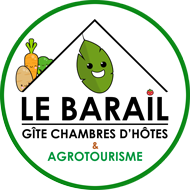 Nom  Séjour du                                                                       au Date du petit déj' Type d’hébergement		Gîte				Chambre d’hôtes Heure souhaitée du petit déj' 9h / 9h30 9h30 / 10h 10h / 10h30
Boisson chaude Thé Café Chocolat
Boisson froide Jus d'orange Jus de pomme Multivitaminé Lait 1/2 écrémé (possibilité Soja sur demande préalable)
Fruits De saison
Céréales Muesli Corn Flakes ChocapicBoulangerie Baguette Cracottes Pain au chocolat Lait 1/2 écrémé (Soja sur demande préalable) Brioche Croissant Crêpes Gâteau maison (du jour)
Autre Beurre doux Beurre demi-sel Confiture maison Yaourt maison
+2€ Jambon blanc Jambon dinde Œufs brouillés (de notre poulailler) Bacon